KATSEET OPISKELIJOIHIN!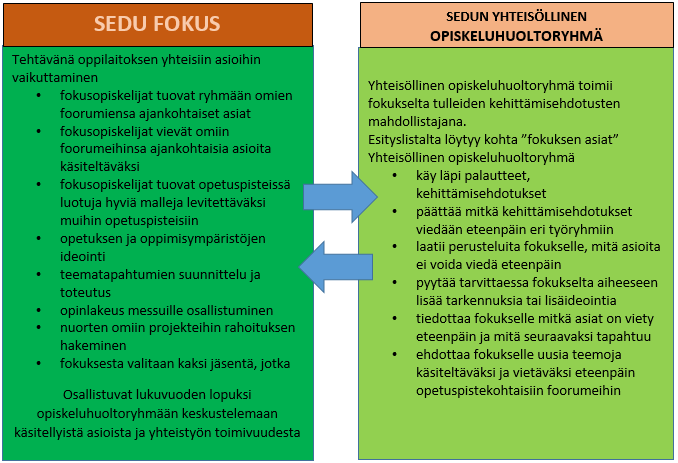 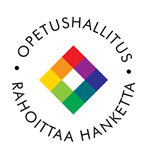 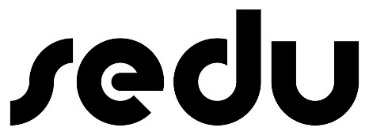 